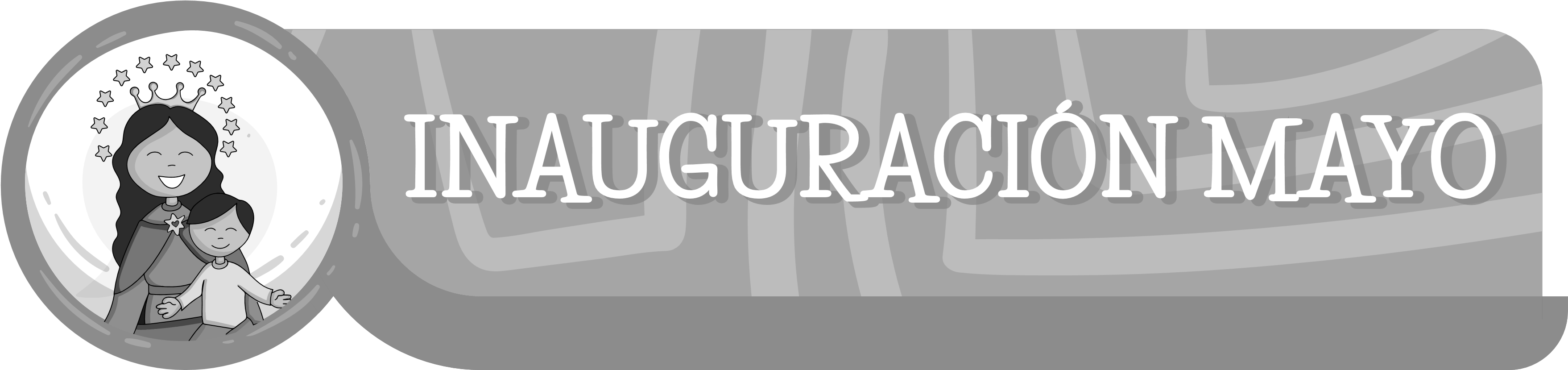 TEATRO BUSCO MI MEJOR APLICACIÓN(Entran dos jóvenes a una tienda de aplicaciones. Hay un grupo de jóvenes vestidas todas de negro y llevan el cartel de las aplicaciones propuestas.Las aplicaciones estarán todas en la tienda y son: iglesia, ambición, entorno, pereza, servicio, licor, amor, robar, vicios, amigos, humildad, familia).(Entran varios jóvenes)JOVEN 1: ¿dónde estoy?ÁNGEL: Han entrado al tablero digital de la vida, aquí tenemos todas        las experiencias que viven las personas y las representamos como aplicaciones JOVEN: ¡No entiendo!ÁNGEL: ¿ustedes los jóvenes no son pues tan tecnológicos? Aquí Dios tiene muchas aplicaciones, pero el deja libre a la gente, JOVEN 2: Yo quiero ver las aplicaciones, me gustan... (Sale Corriendo)(Las jóvenes entran y van viendo las aplicaciones, las que son negativas van atrayendo a los jóvenes, las arrastran y ellos quedan con los ojos tapados).Mientras se escucha un trozo de la canción de Diego Torres: “Que no me pierda “https://www.youtube.com/watch?v=Zxc0DCaX7fMÁNGEL: Aquí tienes aplicaciones muy provocativas consumo, comodidad apariencias, droga, en la vida a cada rato las encuentras, estas aplicaciones, ofrecen una felicidad pasajera, se disfrazan, los dejan ciegos y les impiden salir de la zona de confort. JOVEN 1: ¿y entonces qué hacer?, ¿Cómo conocer la aplicación que debemos elegir?ÁNGEL 2: En esta tienda de aplicaciones que es la vida, necesitas una aplicación que te ayude a dar un norte a tu vida, una aplicación que te de fortaleza, te ayude a descubrir el camino de la vida, te la voy a mostrar, ella es un camino seguro, es la guía. Mírala: Ella es María. JOVEN 1: Si la necesito, ven acompáñame, esta es mi mejor aplicación MARÍA: yo te acompañaré a elegir las mejores aplicaciones de tu vida, son aplicaciones a veces exigentes, te pedirán que te esfuerces, pero te darán plenitud, te ayudaran a entregarte a los otros, a pensar en los demás, a buscar el silencio, la oración a escuchar tu corazón y ver lo que Jesús quiere para tu vida, te harán feliz, puedes estar segura. (Las jóvenes salen con la Virgen María a mirar las aplicaciones y ella los va orientando, los que tienen los ojos vendados y la buscan ella les destapa los ojos. Todo esto mientras se escucha la canción: María Mírame: https://www.youtube.com/watch?v=XVBRsbjCuFg) En este momento salen unas jóvenes un cartel que dice: 1.Vamos a renovarnos con María la Mejor aplicación JOVEN: en el camino por la vida necesita una ayuda auténtica ella es La Virgen María, búscala. Con ella aprenderemos el arte de vivir el discernimiento, elegir lo que nos conviene en la vida.Ella con su vida nos ha enseñado como descubrir la voz de Dios y vivir para Él. Sale una joven danzando la canción Canción: https://www.youtube.com/watch?v=FkRLGTjMUXo